InternalDirector of Quality and OperationsDirector of Business and Brand DevelopmentProject Development OfficerExternalProvidersCurriculum ExpertsRegulatorsDirector of Assessment and QualificationsTo manage the development of new qualification suites 1.	Qualification Development1.1 	Lead the development of qualifications, assessments and resources within the Ofqual guidelines to meet defined customer need regionally, nationally or internationally1.2	Ensure that an accurate audit trail of the development process is maintained.1.3 	Liaise with appropriate organisations and regulatory bodies in the development and accreditation of qualifications1.5	Ensure that equality and diversity and the needs of particular learner groups are addressed in the development process.1.6	Write and review units in accordance with AIM Awards and regulator guidelines1.7 	Prepare and review submissions for approvals panels1.8	Check documentation for other qualification developments prior to submission for approval1.9	Carry out qualification reviews as part of the reaccreditation process2.	General2.1	Have due regard to matters of Health and Safety in the workplace and abide by the spirit and intention of AIM Award’s Equal Opportunities Statement at all times.2.2	Undertake any other duties as appropriate to the post as requested by the Board of AIM Awards.Communication Skills (written and oral)Eye for detailInitiativeTeam workTime managementEssential:Knowledge of qualification development and the Ofqual processes for qualification accreditationKnowledge of the Adult Education and/or Schools sectorDesirable:Experience of qualification developmentExperience of project managementClean driving licenceAIM Awards reserves the right to review and amend the content and reporting lines of this contract.JOB DESCRIPTIONJOB DESCRIPTION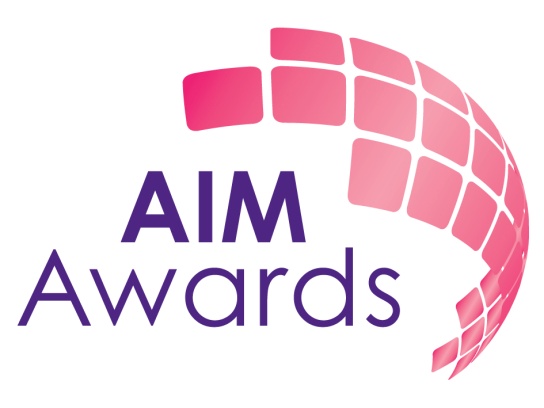 JOB TITLEQualification Developer – 3 month ProjectQualification Developer – 3 month ProjectQualification Developer – 3 month ProjectJOB HOLDERS NAMEHOURS PER WEEKLOCATIONAIM Awards Office or Home BasedKEY RELATIONSHIPSREPORTS TOOVERALL JOB PURPOSEKEY RESULT AREAS3.       COMPETENCIES (skills, knowledge, experience, required behaviours)4. ADDITIONAL SELECTION CRITERIA 